附件2网上报名二维码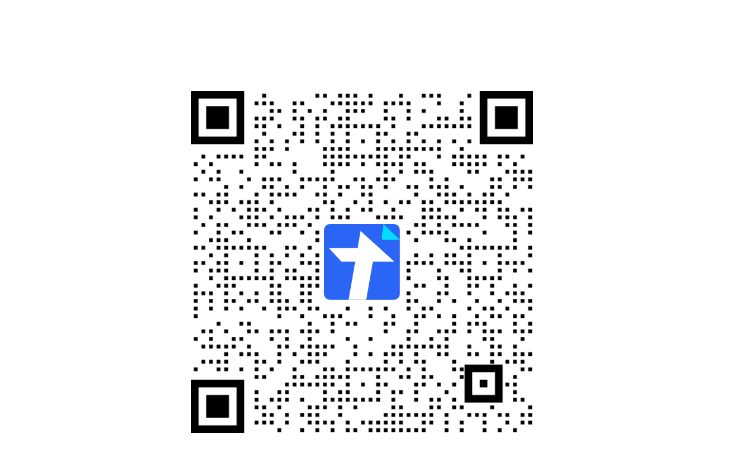 